Филиал муниципального автономного общеобразовательного учреждения«Прииртышская средняя общеобразовательная школа» - «Верхнеаремзянская СОШ им.Д.И.Менделеева»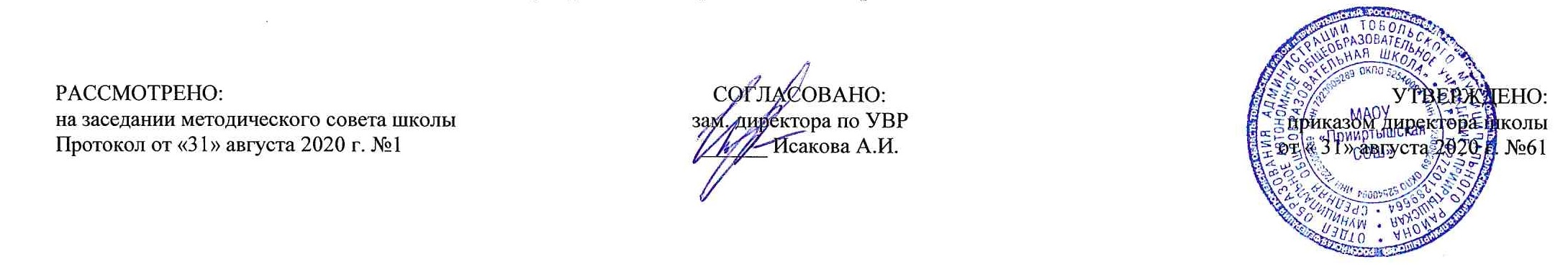 РАБОЧАЯ ПРОГРАММА по литературному чтениюдля 3 классана 2020 - 2021 учебный годПланирование составлено в соответствии 	ФГОС НОО                                                                                                                                                                       Составитель программы:                                                                                                                                                                                             Сиволобова Лариса Алексеевна                                                                                                                                                                                   учитель начальных классов высшей квалификационной категориис. Верхние Аремзяны2020 годПланируемые результаты освоения учебного предмета «Литературное чтение»1) понимание литературы как явления национальной и мировой культуры, средства сохранения и передачи нравственных ценностей и традиций;2) осознание значимости чтения для личного развития; формирование представлений о мире, российской истории и культуре, первоначальных этических представлений, понятий о добре и зле, нравственности; успешности обучения по всем учебным предметам; формирование потребности в систематическом чтении;3) понимание роли чтения, использование разных видов чтения (ознакомительное, изучающее, выборочное, поисковое); умение осознанно воспринимать и оценивать содержание и специфику различных текстов, участвовать в их обсуждении, давать и обосновывать нравственную оценку поступков героев;4) достижение необходимого для продолжения образования уровня читательской компетентности, общего речевого развития, то есть овладение техникой чтения вслух и про себя, элементарными приемами интерпретации, анализа и преобразования художественных, научно-популярных и учебных текстов с использованием элементарных литературоведческих понятий;5) умение самостоятельно выбирать интересующую литературу; пользоваться справочными источниками для понимания и получения дополнительной информации.Виды речевой и читательской деятельностиОбучающиеся научатся:читать вслух бегло, осознанно, без искажений, выразительно, передавая своё отношение к прочитанному, выделяя при чтении важные по смыслу слова, соблюдая паузы между предложениями и частями текста;осознанно выбирать виды чтения (ознакомительное, выборочное, изучающее, поисковое) в зависимости от цели чтения;понимать смысл традиций и праздников русского народа, сохранять традиции семьи и школы, осмысленно готовиться к национальным праздникам; составлять высказывания о самых ярких и впечатляющих событиях, происходящих в дни семейных праздников, делиться впечатлениями о праздниках с друзьями и товарищами по классу;употреблять пословицы и поговорки в диалогах и высказываниях на заданную тему;наблюдать, как поэт воспевает родную природу, какие чувства при этом испытывает;рассуждать о категориях добро и зло, красиво и некрасиво, употреблять данные понятия и их смысловые оттенки в своих оценочных высказываниях; предлагать свои варианты разрешения конфликтных ситуаций;пользоваться элементарными приёмами анализа текста; составлять краткую аннотацию (автор, название, тема книги, рекомендации к чтению) на художественное произведение по образцу;самостоятельно читать произведение, понимать главную мысль; соотносить главную мысль произведения с пословицей или поговоркой; понимать, позицию какого героя произведения поддерживает автор, находить этому доказательства в тексте;задавать вопросы по прочитанному произведению, находить на них ответы в тексте; находить эпизод из прочитанного произведения для ответа на вопрос или подтверждения собственного мнения;делить текст на части; озаглавливать части, подробно пересказывать, опираясь на составленный под руководством учителя план;находить книги для самостоятельного чтения в библиотеках (школьной, домашней, городской, виртуальной и др.); при выборе книг и поиске информации опираться на аппарат книги, её элементы; делиться своими впечатлениями о прочитанных книгах, участвовать в диалогах и дискуссиях о них;пользоваться тематическим каталогом в школьной библиотеке.Обучающиеся получат возможность научиться:понимать значимость произведений великих русских писателей и поэтов (Пушкина, Толстого, Чехова, Тютчева, Фета, Некрасова и др.) для русской культуры;выбирать при выразительном чтении интонацию, темп, логическое ударение, паузы, особенности жанра (сказка сказывается, стихотворение читается с чувством, басня читается с сатирическими нотками и пр.);читать вслух бегло, осознанно, без искажений, интонационно объединять слова в предложении и предложения в тексте, выражая своё отношение к содержанию и героям произведения;пользоваться элементарными приёмами анализа текста с целью его изучения и осмысления; осознавать через произведения великих мастеров слова их нравственные и эстетические ценности (добра, мира, терпения, справедливости, трудолюбия); эстетически воспринимать произведения литературы, замечать образные выражения в поэтическом тексте, понимать, что точно подобранное автором слово способно создавать яркий образ;участвовать в дискуссиях на нравственные темы; подбирать примеры из прочитанных произведений, доказывая свою точку зрения;формулировать один вопрос проблемного характера к изучаемому тексту; находить эпизоды из разных частей прочитанного произведения, доказывающие собственное мнение о проблеме;делить текст на части, подбирать заголовки к ним, составлять самостоятельно план пересказа, продумывать связки для соединения частей;находить в произведениях средства художественной выразительности;готовить проекты о книгах и библиотеке; участвовать в книжных конференциях и выставках; пользоваться алфавитным и тематическим каталогом в библиотеке;пересказывать содержание произведения подробно, выборочно и кратко, опираясь на самостоятельно составленный план; соблюдать при пересказе логическую последовательность и точность изложения событий; составлять план, озаглавливать текст; пересказывать текст, включающий элементы описания (природы, внешнего вида героя, обстановки) или рассуждения.Творческая деятельностьОбучающиеся научатся:сочинять самостоятельно произведения малых жанров устного народного творчества в соответствии с жанровыми особенностями и индивидуальной задумкой;писать небольшие по объёму сочинения и изложения о значимости чтения в жизни человека по пословице, по аналогии с прочитанным текстом – повествованием;пересказывать содержание произведения от автора, от лица героя;сказывать русские народные сказки, находить в них непреходящие нравственные ценности, осознавать русские национальные традиции и праздники, описываемые в народных сказках.Обучающиеся получат возможность научиться:составлять рассказы об особенностях национальных праздников и традиций на основе прочитанных произведений (фольклора, летописей, былин, житийных рассказов);подбирать материалы для проекта, записывать пословицы, поговорки, мудрые мысли известных писателей, учёных по данной теме, делать подборку наиболее понравившихся, осмысливать их, возводить в принципы жизни; готовить проекты на тему праздника («Русские национальные праздники», «Русские традиции и обряды», «Православные праздники на Руси» и др.); участвовать в литературных викторинах, конкурсах чтецов, литературных праздниках, посвящённых великим русским поэтам; участвовать в читательских конференциях;писать отзыв на прочитанную книгу.Литературоведческая пропедевтикаОбучающиеся научатся:понимать особенности стихотворения: расположение строк, рифму, ритм;определять героев басни, характеризовать их, понимать мораль и разъяснять её своими словами; соотносить с пословицами и поговорками;понимать, позицию какого героя произведения поддерживает автор, находить доказательства этому в тексте; l осмысливать специфику народной и литературной сказки, рассказа и басни, лирического стихотворения; различать народную и литературную сказки, находить в тексте доказательства сходства и различия;находить в произведении средства художественной выразительности.Обучающиеся получат возможность научиться:сравнивать, сопоставлять, делать элементарный анализ различных текстов, используя ряд литературоведческих понятий (фольклорная и авторская литература, структура текста, герой, автор) и средств художественной выразительности (сравнение, олицетворение, метафора);определять позиции героев и позицию автора художественного текста;создавать прозаический или поэтический текст по аналогии на основе авторского текста, используя средства художественной выразительности.Содержание учебного предмета «Литературное чтение»Самое великое чудо на свете (5 часа)Знакомство с названием раздела. Прогнозирование содержания раздела. Рукописные книги Древней Руси. Первопечатник Иван Фёдоров. Фотографии, рисунки, текст - объекты для получения необходимой информации. Подготовка сообщения о первопечатнике Иване Фёдорове.Устное народное творчество (15 часов)Знакомство с названием раздела. Прогнозирование содержания раздела. Русские народные песни. Обращение к силам природы. Лирические народные песни. Шуточные народные песни. Докучные сказки. Сочинение докучных сказок. Произведения прикладного искусства: гжельская и хохломская посуда, дымковская и богородская игрушка. Русские народные сказки «Сестрица Алёнушка и братец Иванушка», «Иван-царевич и Серый Волк», «Сивка – Бурка». Особенности волшебной сказки. Деление текста на части. Составление плана сказки. Характеристика героев сказки. Иллюстрации к сказке В. Васнецова и И. Билибина. Сравнение художественного и живописного текстов.Проект: «Сочиняем волшебную сказку». Оценка достижений.  Поэтическая тетрадь (16 часов)Знакомство с названием раздела. Прогнозирование содержания раздела. Русские поэты XIX - XX веков. Ф. И. Тютчев «Листья». Звукопись, её художественно-выразительное значение. Олицетворение – средство художественной выразительности. Сочинение - миниатюра «О чём расскажут осенние листья».А. А. Фет «Мама! Глянь-ка из окошка…». «Зреет рожь над жаркой нивой». Картины природы. Эпитеты – слова, рисующие картины природы.Выразительное чтение стихотворения.И. С. Никитин «Встреча зимы». Заголовок стихотворения. Подвижные картины природы. Олицетворение как приём создания картины природы. Подготовка сценария утренника «Первый снег».И. З. Суриков «Детство», «Зима». Сравнение как средство создания картины природы в лирическом стихотворении.Н.А. Некрасов «Не ветер бушует над бором». Повествовательное произведение в стихах «Дедушка Мазай и зайцы». Авторское отношение к герою. Оценка достижений. Великие русские писатели (26 часов) Знакомство с названием раздела. Прогнозирование содержания раздела.А. С. Пушкин. Подготовка сообщения «Что интересного я узнал о жизни А. С. Пушкина».Лирические стихотворения. Настроение стихотворения. Средства художественной выразительности: эпитет, сравнение. Звукопись, её выразительное значение. Приём контраста как средство создания картин.«Сказка о царе Салтане…». Тема сказки. События сказочного текста. Сравнение народной и литературной сказок. Особенности волшебной сказки. Герои литературной сказки. Нравственный смысл сказки А. С. Пушкина. Рисунки И. Билибина к сказке. Соотнесение рисунков с художественным текстом, их сравнение. И. А. Крылов. Подготовка сообщения о И. А. Крылове на основе статьи учебника. Книг о Крылове. Скульптурный портрет И. А. Крылову. Басни И. А. Крылова. Мораль басен. Нравственный урок читателю. Герои басни. Характеристика героев на основе их поступков. Инсценирование басни.М. Ю. Лермонтов. Статья В. Воскобойникова. Подготовка сообщения на основе статьи.Лирические стихотворения. Настроение стихотворения. Подбор музыкального сопровождения к лирическому стихотворению. Сравнение лирического текста и произведения живописи.Л. Н. Толстой. Детство Л. Н. Толстого. Из воспоминаний писателя. Подготовка сообщения о жизни и творчестве писателя. Рассказы Л. Н. Толстого. Тема и главная мысль рассказа. Составление различных вариантов плана. Сравнение рассказов (Тема. Главная мысль. События. Герои). Рассказ – описание. Особенности прозаического лирического текста. Средства художественной выразительности в прозаическом тексте.   Текст-рассуждение. Сравнение текста-рассуждения и текста-описания.Оценка достижений. Литературные сказки (8 часов)Знакомство с названием раздела. Прогнозирование содержания раздела.Д. Н. Мамин - Сибиряк «Алёнушкины сказки». Присказка. Сравнение литературной и народной сказок. Герои сказок. Характеристика героев сказок. Нравственный смысл сказки.В. М. Гаршин «Лягушка-путешественница». Герои сказки. Характеристика героев сказки. Нравственный смысл сказки.В. Ф. Одоевский «Мороз Иванович». Сравнение народной и литературной сказок. Герои сказки. Сравнение героев сказки. Составление плана сказки. Подробный и выборочный пересказ сказки.Оценка достижений.Были и небылицы (9 часов) Знакомство с названием раздела. Прогнозирование содержания раздела.М. Горький «Случай с Евсейкой». Приём сравнения – основной приём описания подводного царства. Творческий пересказ, сочинение продолжения сказки.К. Г. Паустовский «Растрёпанный воробей». Определение жанра произведения.  Герои произведения. Характеристика героев.А. И. Куприн «Слон». Основные события произведения. Составление различных вариантов плана. Пересказ. Оценка достижений.Поэтическая тетрадь (6 часов). Знакомство с названием раздела. Прогнозирование содержания раздела.Саша чёрный. Стихи о животных. Средства художественной выразительности. Авторское отношение к изображаемому.А. А. Блок. Картины зимних забав. Средства художественной выразительности для создания образа. Сравнение стихотворений разных авторов на одну и ту же тему.М. Пришвин. «Моя Родина». Заголовок – входная дверь в текст. Основная мысль текста.Сочинение на основе художественного текста.С. А. Есенин. Выразительное чтение стихотворения. Средства художественной выразительности для создания картин цветущей черемухи. Оценка достижений.Люби живое (16 часов) Знакомство с названием раздела. Прогнозирование содержания раздела.И. С. Соколов-Микитов «Листопадничек». Почему произведение так называется? Определение жанра произведения. Листопадничек – главный герой произведения. Рассказ о герое. Творческий пересказ: дополнение содержания текста.В. И. Белов «Малька провинилась». «Ещё про Мальку».  Озаглавливание текста. Главные герои рассказа.В. В. Бианки «Мышонок Пик». Составление плана на основе названия глав. Рассказ о герое произведения. Б. С. Житков «Про обезьянку». Герои произведения. Пересказ. Краткий пересказ.В. П. Астафьев «Капалуха". Герои произведения. В. Ю. Драгунский «Он живой и светится". Нравственный смысл рассказа.Оценивание достижений. Поэтическая тетрадь 2 (8 часов) Знакомство с названием раздела. Прогнозирование содержания раздела.С. Я. Маршак «Гроза днём», «В лесу над росистой поляной…» Заголовок стихотворения. Выразительное чтение.А. Л. Барто «Разлука», «В театре». Выразительное чтение.С. В. Михалков «Если». Выразительное чтение.М. Дружинина «Мамочка-мамуля…». Т. Бокова «Родина слово большое, большое…».Е. А. Благинина «Кукушка», «Котёнок». Выразительное чтение.Проект: «В мире детской поэзии»Оценка достижений.  Собирай по ягодке — наберешь кузовок (12 часов) Знакомство с названием раздела. Прогнозирование содержания раздела.Б. В. Шергин «Собирай по ягодке – наберёшь кузовок». Особенность заголовка произведения. Соотнесение пословицы и содержания произведения.А. П. Платонов «Цветок на земле». «Ещё мама» Герои рассказа. Особенности речи героев. Чтение по ролям.М. М. Зощенко «Золотые слова». «Великие путешественники». Смысл названия рассказа. Особенности юмористического рассказа. Главная мысль произведения. Восстановление порядка событий.Н. Н. Носов «Федина задача». «Телефон». «Друг детства». Особенности юмористического рассказа. Анализ заголовка. Сборник юмористических рассказов Н. Носова.Оценка достижений.По страницам детских журналов (8 часов) Ю. И. Ермолаев. «Проговорился», «Воспитатели». Г. Б. Остер. «Вредные советы», «Как получаются легенды». 3. Р. Сеф. «Веселые стихи».Зарубежная литература (8 часов) Знакомство с названием раздела. Прогнозирование содержания раздела. Древнегреческий миф. Храбрый Персей. Отражение мифологических представлений людей в древнегреческом мифе. Мифологические герои и их подвиги. Пересказ.Г. Х Андерсен «Гадкий утёнок». Нравственный смысл сказки. Создание рисунков к сказке. Подготовка сообщения о великом сказочнике. Оценка достижений.Тематическое планирование  Приложение 1Календарно-тематический план по курсу «Литературное чтение» № п/пНазвание раздела, темыКоличество часов1Самое великое чудо на свете5Введение. Знакомство с учебником.1Знакомство с названием раздела «Самое великое чудо на свете».1Рукописные книги Древней Руси.                     1Первопечатник Иван Фёдоров.1Обобщение полученных знаний по разделу «Самое великое чудо на свете».                                   12Устное народное творчество15Знакомство с названием раздела «Устное народное творчество».1Русские народные песни.1Докучные сказки. Сочинение докучных сказок.1Произведения прикладного искусства: гжельская и хохломская посуда, дымковская и богородская игрушка.1Русская народная сказка «Сестрица Алёнушка и братец Иванушка». 1Русская народная сказка «Сестрица Алёнушка и братец Иванушка». Деление текста на части. Составление плана.1Русская народная сказка «Иван – царевич и Серый Волк». Определение темы сказки.Сравнение сюжетов разных сказок.1Русская народная сказка «Иван – царевич и Серый Волк».Составление плана сказки.Характеристика героев сказки.1Русская народная сказка «Сивка-бурка».1Русская народная сказка «Сивка-бурка».Составление плана сказки.1Русская народная сказка «Сивка-бурка». Пересказ сказки по составленному плану.1Художники иллюстраторы В. Васнецов и И. Билибин.1Повторение материала по разделу «Устное народное творчество».1Проект «Сочиняем волшебную сказку». 1Обобщение полученных знаний по разделу «Устное народное творчество». 13Поэтическая тетрадь 16Знакомство с названием раздела «Поэтическая тетрадь». Прогнозирование содержания раздела.1Ф. И. Тютчев «Листья».1Сочинение - миниатюра «О чем расскажут осенние листья».1А.А. Фет «Мама! Глянь-ка из окошка».1И. Никитин «Встреча зимы».1Внеклассное чтение. Ф. И. Тютчев «Весенняя гроза», «Зреет рожь над жаркой нивой…».1И. С. Никитин «Встреча зимы».1И. Суриков «Детство».1Внеклассное чтение. И. Бунин. «Детство», «Полевые цветы», «Густой зелёный ельник у дороги».1И. Суриков «Зима». Сравнение как средство создания картины природы в лирическом стихотворении.1Н. Некрасов «Не ветер бушует над бором…».1Н. Некрасов «Дедушка Мазай и зайцы».1Н. Некрасов «Дедушка Мазай и зайцы». Анализ произведения.1Повторение по разделу «Поэтическая тетрадь».1Времена года. Стихи русских поэтов.1Обобщение полученных знаний по разделу «Поэтическая тетрадь».14Великие русские писатели26Знакомство с названием раздела «Великие русские писатели». Прогнозирование содержания раздела.1А. С. Пушкин – великий русский писатель. Биография и творчество.1Лирические стихотворения. Средства художественной выразительности: эпитет, сравнение. А.С. Пушкин «Уж небо осенью дышало…»1А.С. Пушкин «В тот год осенняя  погода…».1 А.С. Пушкин «Опрятней модного  паркета».1А.С. Пушкин «Зимнее  утро».1А.С. Пушкин «Зимний  вечер».1А. С. Пушкин «Сказка о царе Салтане...» Ознакомление с текстом сказки.1А. С. Пушкин «Сказка о царе Салтане...» События сказочного текста. Сравнение народной и литературной сказки.1А. С. Пушкин «Сказка о царе Салтане...». Герои литературной сказки. Нравственный смысл сказки.1А. С. Пушкин «Сказка о царе Салтане...». Деление текста на части.Составление плана сказки.1А. С. Пушкин «Сказка о царе Салтане…». Иллюстрации Билибина к сказке. Соотнесение рисунков с текстом.1И.А. Крылов. Биография и творчество. 1И.А. Крылов «Мартышка и очки».1Внеклассное чтение. И.А. Крылов «Зеркало и обезьяна».1И.А. Крылов «Ворона и Лисица».1М. Ю. Лермонтов – выдающийся русский поэт. Биография и творчество.1М.Ю. Лермонтов «Утёс».1М.Ю. Лермонтов «Горные вершины…», «На севере диком стоит одиноко…».1Детство Л.Н. Толстого (из воспоминаний писателя). 1Л. Толстой «Какая бывает роса на траве», «Куда девается вода из моря?». Сравнение текстов.1Л.Н. Толстой «Акула».1Характеристика героев рассказа Л.Н. Толстого «Акула».1Л.Н. Толстой «Прыжок».1Внеклассное чтение. Л.Н. Толстой «Лев и собачка».1Обобщение полученных знаний по разделу «Великие русские писатели».15Литературные сказки8Знакомство с творчеством Д. Н. Мамина-Сибиряка. Д. Н. Мамин – Сибиряк «Присказка к «Алёнушкиным сказкам».1Особенности авторской сказки. Д.Н. Мамин-Сибиряк «Сказка про храброго зайца – длинные уши, косые глаза, короткий хвост».1Поучительный смысл сказки. В.М. Гаршин «Лягушка-путешественница».1В.М.Гаршин «Лягушка-путешественница». Подготовка к подробному пересказу.1Знакомимся с литературной сказкой. В.Ф. Одоевский «Мороз Иванович».1В.Ф. Одоевский «Мороз Иванович». Деление на части сказки.1В.Ф. Одоевский «Мороз Иванович» Подготовка к краткому пересказу сказки.1Обобщение полученных знаний по разделу «О братьях наших меньших».16Были и небылицы9Приём сравнения — основной приём описания подводного царства. М. Горький «Случай с Евсейкой».1Творческий пересказ. М. Горький «Случай с Евсейкой».1Учимся определять жанр произведения.  К.Г. Паустовский «Растрёпанный воробей».1Характеристика героя. К.Г. Паустовский «Растрёпанный воробей».1К.Г. Паустовский «Растрёпанный воробей». Деление на части. 1А. Куприн «Слон». Знакомство с произведением.1 А. Куприн «Слон». Анализ произведения. 1А. Куприн «Слон». Подготовка к подробному пересказу.1Обобщение полученных знаний по разделу «Были-небылицы».17Поэтическая тетрадь6Знакомство с названием раздела «Поэтическая тетрадь».С. Чёрный « Что ты тискаешь утёнка…».1Хрупкость мира в шуточной интерпретации. С. Чёрный «Слон».1Средства художественной выразительности для создания образа. А.А. Блок «Сны», «Ворона».1А. Блок «Ветхая избушка». Картины зимних забав.1Средства художественной выразительности для создания картин цветущей черёмухи. А.А. Есенин «Черёмуха».1Обобщение полученных знаний по разделу «Поэтическая тетрадь».18Люби живое16Знакомство с названием раздела «Люби живое». Прогнозирование содержания раздела.1И.С.Соколов-Микитов«Листопадничек». Определение жанра произведения. Главные герои.1И.С.Соколов-Микитов«Листопадничек». Анализ произведения.1И.С.Соколов-Микитов «Листопадничек». Творческий пересказ: дополнение содержания текста.1В.И.Белов «Малька провинилась». Анализ произведения.1В.И.Белов «Ещё про Мальку».Герои рассказа.1 Внеклассное чтение. В.В.Бианки «Мышонок Пик». 1 Внеклассное чтение. В.В.Бианки «Мышонок Пик». Анализ произведения.1Характеристика литературного героя. В.Ю.Драгунский «Он живой и светится».1О братьях наших меньших. В. П. Астафьев «Капалуха». Знакомство с произведением.1О братьях наших меньших. В. П. Астафьев «Капалуха». Анализ произведения.1Б.С. Житков «Про обезьянку». Знакомство с произведением.1Б.С. Житков «Про обезьянку». Герои рассказа. 1Б.С. Житков «Про обезьянку». Анализ произведения.1Внеклассное чтение. О братьях наших меньших. В.Л. Дуров «Наша Жучка».1Обобщение полученных знаний по разделу «Люби все живое».19Поэтическая тетрадь 8Знакомство с названием раздела «Поэтическая тетрадь».Прогнозирование содержания раздела.С. Маршак «Гроза днём», «В лесу над росистой поляной…».1А. Барто «Разлука», «В театре».1С. Михалков «Если».1М. Дружинина «Мамочка-мамуля…».1Т. Бокова «Родина слово большое, большое…».1Е «Благина «Кукушка», «Котёнок».1Проект «В мире детской поэзии».1Обобщение полученных знаний по разделу «Поэтическая тетрадь».110Собирай по ягодке, наберёшь кузовок11Знакомство с названием раздела «Собирай по ягодке – наберёшь кузовок». Прогнозирование содержания раздела.1Учимся понимать поступки и состояние героев. Б.В. Шергин «Собирай по ягодке – наберёшь кузовок».1Особенности юмористического рассказа. М.М. Зощенко «Золотые слова».1Особенности юмористического рассказа. М.М. Зощенко «Великие путешественники».1Юмор в литературном произведении. Н.Н. Носов «Федина задача».1А.П. Платонов «Цветок на земле». Знакомство с произведением.1Учимся анализировать и сравнивать. А.П .Платонов «Цветок на земле».1Как хорошо уметь читать! Н.Н. Носов «Телефон».1Юмористические рассказы Н.Н. Носова.1Внеклассное чтение. В.Л. Драгунский «Друг детства».1Обобщение полученных знаний по разделу «Собирай по ягодке - наберешь кузовок».111По страницам детских журналов8Знакомство с названием раздела «По страницам детских журналов».Л.А. Кассиль «Отметки Риммы Лебедевой».1Ю.И. Ермолаев  « Проговорился».1Ю.И. Ермолаев  « Воспитатели».1Г.Б. Остер « Вредные советы».1Г.Б. Остер « Как получаются легенды».1Р. Сеф « Весёлые стихи».1Итоговая комплексная работа.1Обобщение по разделу« По страницам детских журналов»112Зарубежная литература8Знакомство с названием раздела «Зарубежная литература». Прогнозирование содержания раздела.1Мифологические мотивы, характерные для фольклора разных народов.1Древнегреческий миф « Храбрый Персей».1Сказочный мир Андерсена. Г.Х. Андерсен «Гадкий утёнок».1Г.Х. Андерсен «Гадкий утёнок». Анализ произведения.1Г.Х. Андерсен «Гадкий утёнок». Составление плана произведения.1Обобщение по разделу« Зарубежная литература».1Итоговое повторение пройденного материала.11 четверть32 ч.2 четверть32 ч.3 четверть40 ч.4 четверть32 ч.Итого:136 ч.№п\пДатаДатаТемаТип урока, форма проведенияПланируемые предметные результаты№п\ппланфактТемаТип урока, форма проведенияПланируемые предметные результатыРаздел 1 «Самое великое чудо на свете» : (5ч.)Раздел 1 «Самое великое чудо на свете» : (5ч.)Раздел 1 «Самое великое чудо на свете» : (5ч.)Раздел 1 «Самое великое чудо на свете» : (5ч.)Раздел 1 «Самое великое чудо на свете» : (5ч.)Раздел 1 «Самое великое чудо на свете» : (5ч.)1Введение. Знакомство с учебником.Урок «открытия» нового знания.Урок путешествие.Узнают: структуру учебника, систему условных обозначений. Научатся: пользоваться оглавлением,  словарём; различать элементы книги (обложка, оглавление, титульный лист, иллюстрация, аннотация).2Знакомство с названием раздела «Самое великое чудо на свете».Урок «открытия» нового знания.Проблемный урок.Научатся: объяснять авторское и собственное отношение к персонажам;определять тему и главную мысль произведения.3Рукописные книги Древней Руси.                     Урок «открытия» нового знания.Урок путешествие.Научатся: объяснять авторское и собственное отношение к персонажам; работать с иллюстрациями;определять тему и главную мысль произведения; делить текст на смысловые части.4Первопечатник Иван Фёдоров.Урок «открытия» нового знания.Научатся: определять эмоциональный тон персонажа; проводить лексическую работу;создавать небольшой устный текст на заданную тему.5Обобщение полученных знаний по разделу «Самое великое чудо на свете».                                   Урок общеметодологической направленности.Урок-совершенствование.Научатся: подбирать пословицы и поговорки к прочитанному произведению;анализировать поступки главных героев;пересказывать с опорой на картинный план; делить текст на смысловые части.Раздел 2 «Устное народное творчество»:(15ч.)Раздел 2 «Устное народное творчество»:(15ч.)Раздел 2 «Устное народное творчество»:(15ч.)Раздел 2 «Устное народное творчество»:(15ч.)Раздел 2 «Устное народное творчество»:(15ч.)Раздел 2 «Устное народное творчество»:(15ч.)6Знакомство с названием раздела «Устное народное творчество».Урок «открытия» нового знания.Урок путешествие.Узнают: виды устного народного творчества: малые и большие жанры. Научатся: создавать небольшой устный текст на заданную тему; приводить примеры произведений фольклора, участвовать в диалоге при обсуждении темы урока.7Русские народные песни.Урок общеметодологической направленности.Урок-совершенствование.Научатся: читать осознанно текст художественного произведения.8Докучные сказки. Сочинение докучных сказок.Урок «открытия» нового знания.Проблемный урок.Узнают: значение выражения «докучные сказки».Научатся: приводить примеры произведений фольклора, участвовать в диалоге при обсуждении темы урока; называть виды устного народного творчества: малые и большие жанры.9Произведения прикладного искусства: гжельская и хохломская посуда, дымковская и богородская игрушка.Урок общеметодологической направленности.Урок-совершенствование.Узнают: значение выражения «произведения прикладного искусства».Научатся: приводить примеры произведений прикладного искусства, участвовать в диалоге при обсуждении темы урока. 10Русская народная сказка «Сестрица Алёнушка и братец Иванушка». Урок «открытия» нового знания.Узнают: значение выражения «волшебная сказка».Научатся: определять мотивы поведения героев; читать осознанно текст художественного произведения; определять тему и главную мысль произведения; оценивать события, героев произведения.11Русская народная сказка «Сестрица Алёнушка и братец Иванушка». Деление текста на части. Составление плана.Урок общеметодологической направленности.Урок-совершенствование.Научатся: определять мотивы поведения героев; читать осознанно текст художественного произведения; определять тему и главную мысль произведения; оценивать события, героев произведения.12Русская народная сказка «Иван – царевич и Серый Волк». Определение темы сказки.Сравнение сюжетов разных сказок. Урок «открытия» нового знания.Урок путешествие.Научатся: читать выразительно и осознанно текст художественного произведения и выделять главное в прочитанном; пересказывать, делить текст на смысловые части, составлять его простой план; оценивать события, героев произведения; приводить примеры произведений фольклора.13Русская народная сказка «Иван – царевич и Серый Волк».Составление плана сказки.Характеристика героев сказки.Урок «открытия» нового знания.Проблемный урок.Научатся: подбирать пословицы и поговорки к прочитанному произведению;анализировать поступки главных героев;пересказывать с опорой на картинный план;делить текст на смысловые части.14Русская народная сказка «Сивка-бурка».Урок «открытия» нового знания.Научатся: читать текст целыми словами, без ошибок и повторов; осмысливать содержание прочитанного текста (с помощью вопросов, пересказа, самостоятельно); определять особенности текста волшебных сказок, называть волшебные предметы, описывая волшебные события; сравнивать содержание сказок и иллюстрации к ним.15Русская народная сказка «Сивка-бурка».Составление плана сказки.Урок общеметодологической направленности.Урок-совершенствование.Научатся: объяснять авторское и собственное отношение к персонажам; работать с иллюстрациями;определять тему и главную мысль произведения;делить текст на смысловые части.16Русская народная сказка «Сивка-бурка». Пересказ сказки по составленному плану.Урок общеметодологической направленности.Урок-совершенствование.Научатся: использовать чтение про себя для составления выборочного и краткого пересказов; ускорять или замедлять темп чтения, соотнося его с содержанием; делить текст на части; пересказывать текст по самостоятельно составленному плану; находить героев, которые противопоставлены в сказке; использовать слова с противоположным значением при характеристике героев; называть основные черты характера героев; характеризовать героев произведения; инсценировать сказку: распределять роли, выбирать диалоги.17Художники иллюстраторы В. Васнецов и И. Билибин.Урок «открытия» нового знания.Урок путешествие.Научатся: определять эмоциональный тон персонажа;проводить лексическую работу;создавать небольшой устный текст на заданную тему.18Повторение материала по разделу «Устное народное творчество». Урок общеметодологической направленности.Урок-совершенствование.Научатся: осмысливать содержание прочитанного текста (с помощью вопросов, пересказа, самостоятельно); определять особенности текста волшебных сказок, называть волшебные предметы, описывая волшебные события; сравнивать содержание сказок и иллюстрации к ним.19Проект «Сочиняем волшебную сказку». Урок проект.Научатся: принимать участие в коллективном сочинении сказок, с опорой на особенности их построения; придумывать свои сказочные истории; участвовать в работе группы; подбирать пословицы и поговорки к прочитанному произведению.20Обобщение полученных знаний по разделу «Устное народное творчество». Урок игра.Научатся: систематизировать и проверить свои знания по данной теме; отвечать на вопросы, формулировать выводы по теме; различать виды устного народного творчества: малые и большие жанры; сравнивать произведения словесного, музыкального, изобразительного искусства; проверять себя и оценивать свои достижения.Раздел 3 «Поэтическая тетрадь»:(16ч.)Раздел 3 «Поэтическая тетрадь»:(16ч.)Раздел 3 «Поэтическая тетрадь»:(16ч.)Раздел 3 «Поэтическая тетрадь»:(16ч.)Раздел 3 «Поэтическая тетрадь»:(16ч.)Раздел 3 «Поэтическая тетрадь»:(16ч.)21Знакомство с названием раздела «Поэтическая тетрадь». Прогнозирование содержания раздела. Урок «открытия» нового знания.Проблемный урок.Научатся: читать осознанно текст художественного произведения.22Ф. И. Тютчев «Листья».Урок «открытия» нового знания.Научатся: читать выразительно стихотворение, передавая настроение автора; наблюдать за повторением ударных и безударных слогов в слове (ритмом), находить рифмующиеся слова; использовать приёмы интонационного чтения (определить силу голоса, выбрать тон и темп чтения); 23Сочинение - миниатюра «О чем расскажут осенние листья».Урок общеметодологической направленности.Урок-совершенствование.Научатся: придумывать  маленький рассказ об осенних листьях.24А.А. Фет «Мама! Глянь-ка из окошка».Урок «открытия» нового знания.Научатся: определять эмоциональный тон персонажа;проводить лексическую работу; создавать небольшой устный текст на заданную тему.25И. Никитин «Встреча зимы».Урок «открытия» нового знания.Научатся: читать выразительно стихотворение, передавая настроение автора; использовать приёмы интонационного чтения (определить силу голоса, выбрать тон и темп чтения).26Внеклассное чтение. Ф. И. Тютчев «Весенняя гроза», «Зреет рожь над жаркой нивой…».Урок «открытия» нового знания.Научатся: определять эмоциональный тон персонажа;проводить лексическую работу;создавать небольшой устный текст на заданную тему.27И. С. Никитин «Встреча зимы».Урок «открытия» нового знания.Урок путешествие.Научатся: читать выразительно стихотворение, передавая настроение автора; использовать приёмы интонационного чтения (определить силу голоса, выбрать тон и темп чтения).28И. Суриков «Детство». Урок «открытия» нового знания.Научатся: читать выразительно стихотворение, передавая настроение автора; использовать приёмы интонационного чтения (выразить радость, определить силу голоса, выбрать тон и темп чтения); иллюстрировать стихотворение.29Внеклассное чтение. И. Бунин. «Детство», «Полевые цветы», «Густой зелёный ельник у дороги».Урок общеметодологической направленности.Урок-совершенствование.Научатся: анализировать взаимоотношения героев;читать осознанно текст художественного произведения. 30И. Суриков «Зима». Сравнение как средство создания картины природы в лирическом стихотворении.Урок «открытия» нового знания.Научатся: анализировать взаимоотношения героев; читать осознанно текст художественного произведения. 31Н. Некрасов «Не ветер бушует над бором…».Урок «открытия» нового знания.Урок путешествие.Научатся: читать выразительно стихотворение, передавая настроение автора; использовать приёмы интонационного чтения (выразить радость, определить силу голоса, выбрать тон и темп чтения); иллюстрировать стихотворение.32Н. Некрасов «Дедушка Мазай и зайцы».Урок «открытия» нового знания.Проблемный урок.Научатся: читать выразительно стихотворение, передавая настроение автора; наблюдать за повторением ударных и безударных слогов в слове (ритмом), находить рифмующиеся слова; использовать приёмы интонационного чтения (определить силу голоса, выбрать тон и темп чтения);33Н. Некрасов «Дедушка Мазай и зайцы». Анализ произведения.Урок общеметодологической направленности.Урок-совершенствование.Научатся: объяснять авторское и собственное отношение к персонажам; работать с иллюстрациями;определять тему и главную мысль произведения;34Повторение по разделу «Поэтическая тетрадь».Урок игра.Научатся: объяснять интересные выражения в лирическом тексте; иллюстрировать стихотворения; проверить свои знания. 35Времена года. Стихи русских поэтов.Урок «открытия» нового знания.Урок путешествие.Научатся: читать осознанно текст художественного произведения.36Обобщение полученных знаний по разделу «Поэтическая тетрадь».Урок общеметодологической направленности.Урок-совершенствование.Научатся: объяснять авторское и собственное отношение к персонажам; работать с иллюстрациями;определять тему и главную мысль произведения;Раздел 4 «Великие русские писатели»:(26ч.)Раздел 4 «Великие русские писатели»:(26ч.)Раздел 4 «Великие русские писатели»:(26ч.)Раздел 4 «Великие русские писатели»:(26ч.)Раздел 4 «Великие русские писатели»:(26ч.)Раздел 4 «Великие русские писатели»:(26ч.)37Знакомство с названием раздела «Великие русские писатели». Прогнозирование содержания раздела.Урок «открытия» нового знания.Проблемный урок.Научатся: подбирать пословицы и поговорки к прочитанному произведению;анализировать поступки главных героев; пересказывать с опорой на картинный план;делить текст на смысловые части.38А. С. Пушкин – великий русский писатель. Биография и творчество.Урок «открытия» нового знания.Научатся: называть произведения А.С. Пушкина; участвовать в анализе содержания, определять тему и главную мысль произведения; читать выразительно и осознанно текст стихотворения.39Лирические стихотворения. Средства художественной выразительности: эпитет, сравнение. А.С. Пушкин «Уж небо осенью дышало…»Урок «открытия» нового знания.Урок путешествие.Научатся: находить средства художественной выразительности в лирических текстах; наблюдать за рифмой и ритмом стихотворного текста.40А.С. Пушкин «В тот год осенняя  погода…».Урок «открытия» нового знания.Проблемный урок.Научатся: объяснять значение некоторых слов с опорой на текст или пользуясь словарём в учебнике либо толковым словарём; находить средства художественной выразительности в лирических текстах.41 А.С. Пушкин «Опрятней модного  паркета».Урок «открытия» нового знания.Научатся: определять тему и главную мысль произведения; выразительно читать произведения наизусть.42А.С. Пушкин «Зимнее  утро».Урок «открытия» нового знания.Научатся: объяснять значение некоторых слов с опорой на текст или пользуясь словарём в учебнике либо толковым словарём; находить средства художественной выразительности в лирических текстах.43А.С. Пушкин «Зимний  вечер».Урок «открытия» нового знания.Научатся: объяснять значение некоторых слов с опорой на текст или пользуясь словарём в учебнике либо толковым словарём; находить средства художественной выразительности в лирических текстах.44А. С. Пушкин «Сказка о царе Салтане...» Ознакомление с текстом сказки.Урок «открытия» нового знания.Проблемный урок.Научатся: пересказывать текст; ставить вопросы по содержанию прочитанного, отвечать на них.45А. С. Пушкин «Сказка о царе Салтане...» События сказочного текста. Сравнение народной и литературной сказки.Урок общеметодологической направленности.Урок-совершенствование.Научатся: объяснять авторское и собственное отношение к персонажам; давать характеристику героев литературной сказки.46А. С. Пушкин «Сказка о царе Салтане...». Герои литературной сказки. Нравственный смысл сказки.Урок общеметодологической направленности.Урок-совершенствование.Научатся: объяснять авторское и собственное отношение к персонажам; давать характеристику героев литературной сказки.47А. С. Пушкин «Сказка о царе Салтане...». Деление текста на части.Составление плана сказки.Урок общеметодологической направленности.Урок-совершенствование.Научатся: объяснять авторское и собственное отношение к персонажам;работать с иллюстрациями; определять тему и главную мысль произведения;делить текст на смысловые части.48А. С. Пушкин «Сказка о царе Салтане…». Иллюстрации Билибина к сказке. Соотнесение рисунков с текстом.Урок «открытия» нового знания.Научатся: сравнивать произведение живописи и произведение литературы.49И.А. Крылов. Биография и творчество. Урок «открытия» нового знания.Узнают: биографию И.А Крылова; познакомятся с творчеством баснописца.50И.А. Крылов «Мартышка и очки».Урок «открытия» нового знания.Проблемный урок.Научатся: определять особенности басни, выделять мораль басни в текстах; представлять героев басни; характеризовать героев басни на основе их поступков.51Внеклассное чтение. И.А. Крылов «Зеркало и обезьяна».Урок общеметодологической направленности.Урок-совершенствование.Научатся: определять особенности басни, выделять мораль басни в текстах; представлять героев басни; характеризовать героев басни на основе их поступков.52И.А. Крылов «Ворона и Лисица».Урок «открытия» нового знания.Проблемный урок.Научатся: подбирать пословицы и поговорки к прочитанному произведению; анализировать поступки главных героев;пересказывать с опорой на картинный план; делить текст на смысловые части. 53М. Ю. Лермонтов – выдающийся русский поэт. Биография и творчество.Урок «открытия» нового знания.Узнают: биографию М.Ю. Лермонтова ; познакомятся с творчеством поэта.54М.Ю. Лермонтов «Утёс».Урок «открытия» нового знания.Научатся: анализировать взаимоотношения героев; читать осознанно текст художественного произведения.55М.Ю. Лермонтов «Горные вершины…», «На севере диком стоит одиноко…».Урок «открытия» нового знания.Научатся: анализировать взаимоотношения героев;читать осознанно текст художественного произведения.56Детство Л.Н. Толстого (из воспоминаний писателя). Урок «открытия» нового знания.Узнают: биографию Л.Н. Толстого ; познакомятся с творчеством писателя.Научатся: читать осознанно текст, понимать прочитанное; участвовать в работе группы; отвечать и задавать вопросы.57Л. Толстой «Какая бывает роса на траве», «Куда девается вода из моря?». Сравнение текстов.Урок «открытия» нового знания.Проблемный урок.Научатся: определять тему и главную мысль произведения;делить текст на смысловые части; сравнивать тексты.58Л.Н. Толстой «Акула».Урок «открытия» нового знания.Научатся: соотносить заглавие рассказа с темой и главной мыслью, отвечать на вопросы по содержанию; определять главных героев произведения; давать характеристики героев; участвовать в обсуждении.59Характеристика героев рассказа Л.Н. Толстого «Акула».Урок общеметодологической направленности.Урок-совершенствование.Научатся: соотносить заглавие рассказа с темой и главной мыслью, отвечать на вопросы по содержанию; определять главных героев произведения; давать характеристики героев; участвовать в обсуждении.60Л.Н. Толстой «Прыжок».Урок «открытия» нового знания.Проблемный урок.Научатся: соотносить заглавие рассказа с темой и главной мыслью, отвечать на вопросы по содержанию; определять главных героев произведения; давать характеристики героев; участвовать в обсуждении.61Внеклассное чтение. Л.Н. Толстой «Лев и собачка».Урок общеметодологической направленности.Урок-совершенствование.Научатся: определять эмоциональный тон персонажа;проводить лексическую работу;создавать небольшой устный текст на заданную тему.62Обобщение полученных знаний по разделу «Великие русские писатели».Урок игра.Научатся: различать лирическое и прозаическое произведения; называть отличительные особенности стихотворного текста; проверять себя и самостоятельно оценивать свои достижения.Раздел 5 «Литературные сказки»:(8ч.)Раздел 5 «Литературные сказки»:(8ч.)Раздел 5 «Литературные сказки»:(8ч.)Раздел 5 «Литературные сказки»:(8ч.)Раздел 5 «Литературные сказки»:(8ч.)Раздел 5 «Литературные сказки»:(8ч.)63Знакомство с творчеством Д. Н. Мамина-Сибиряка. Д. Н. Мамин – Сибиряк «Присказка к «Алёнушкиным сказкам».Урок «открытия» нового знания.Урок путешествие.Научатся: понимать особенности присказки; участвовать в анализе содержания; объяснять понятие «присказка».64Особенности авторской сказки. Д.Н. Мамин-Сибиряк «Сказка про храброго зайца – длинные уши, косые глаза, короткий хвост».Урок «открытия» нового знания.Проблемный урок.Научатся: объяснять авторское и собственное отношение к персонажам;работать с иллюстрациями; определять тему и главную мысль произведения; делить текст на смысловые части.65Поучительный смысл сказки. В.М. Гаршин «Лягушка-путешественница». Урок «открытия» нового знания.Урок путешествие.Научатся: сравнивать содержание народной и литературной сказок; определять нравственный смысл сказки; наблюдать за развитием и последовательностью событий в литературной сказке; сравнивать героев в литературной сказке, характеризовать их, используя текст  сказки.66В.М.Гаршин «Лягушка-путешественница». Подготовка к подробному пересказу.Урок общеметодологической направленности.Урок-совершенствование.Научатся: определять эмоциональный тон персонажа;проводить лексическую работу;создавать небольшой устный текст на заданную тему.67Знакомимся с литературной сказкой. В.Ф. Одоевский «Мороз Иванович».Урок «открытия» нового знания.Урок путешествие.Научатся: подбирать пословицы и поговорки к прочитанному произведению;анализировать поступки главных героев;68В.Ф. Одоевский «Мороз Иванович». Деление на части сказки.Урок «открытия» нового знания.Проблемный урок.Научатся: анализировать взаимоотношения героев; читать осознанно текст художественного произведения;  делить текст на смысловые части.69В.Ф. Одоевский «Мороз Иванович» Подготовка к краткому пересказу сказки.Урок общеметодологической направленности.Урок-совершенствование.Научатся: пересказывать с опорой на картинный план;70Обобщение полученных знаний по разделу «Литературные сказки».Урок игра.Научатся: проверять себя и самостоятельно оценивать свои достижения на основе диагностической работы, представленной в учебнике.Раздел 6 «Были и небылицы»:(9ч.)Раздел 6 «Были и небылицы»:(9ч.)Раздел 6 «Были и небылицы»:(9ч.)Раздел 6 «Были и небылицы»:(9ч.)Раздел 6 «Были и небылицы»:(9ч.)Раздел 6 «Были и небылицы»:(9ч.)71Приём сравнения — основной приём описания подводного царства. М. Горький «Случай с Евсейкой».Урок «открытия» нового знания.Научатся: анализировать средства художественной выразительности (сравнение); выразительно читать текст, использовать интонацию, участвовать в диалоге при обсуждении прочитанного произведения.72Творческий пересказ. М. Горький «Случай с Евсейкой».Урок «открытия» нового знания.Научатся: участвовать в анализе содержания, оценивать события и поступки; давать характеристику персонажу; определять главную мысль произведения; создавать небольшой устный текст на заданную тему. 73Учимся определять жанр произведения.  К.Г. Паустовский «Растрёпанный воробей».Урок «открытия» нового знания.Проблемный урок.Научатся: давать характеристику необычным персонажам; читать осознанно текст художественного произведения; определять тему и главную мысль произведения; оценивать события, героев произведения; выделять опорные слова в произведении.74Характеристика героя. К.Г. Паустовский «Растрёпанный воробей».  Урок общеметодологической направленности.Урок-совершенствование.Научатся: определять эмоциональный характер читаемого произведения; собственное отношение к поступкам персонажей; читать осознанно текст художественного произведения «про себя» (без учета скорости), выразительно; высказываться о чтении товарища.75К.Г. Паустовский «Растрёпанный воробей». Деление на части.  Урок общеметодологической направленности.Урок-совершенствование.  Научатся: определять собственное отношение к поступкам персонажей; читать осознанно текст художественного произведения; участвовать в анализе содержания, оценивать события и поступки; делить текст на смысловые части.76А. Куприн «Слон». Знакомство с произведением.Урок «открытия» нового знания.Урок путешествие.Научатся: определять характер текста; читать осознанно текст художественного произведения; определять тему и главную мысль произведения; оценивать события, героев произведения.77 А. Куприн «Слон». Анализ произведения. Урок «открытия» нового знания.Научатся: понимать текст художественных произведений; осознавать отношение автора к тому, о чём ведётся речь, и собственное отношение к тому, что и как написано.78А. Куприн «Слон». Подготовка к подробному пересказу.Урок общеметодологической направленности.Урок-совершенствование.Научатся: составлять простой план текста; составлять небольшое монологическое высказывание с опорой на авторский текст.79Обобщение полученных знаний по разделу «Были-небылицы».Урок игра.Научатся: участвовать в диалоге при обсуждении прочитанного произведения; оценивать свои знания и достижения.Раздел 7 «Поэтическая тетрадь»:(6ч.)Раздел 7 «Поэтическая тетрадь»:(6ч.)Раздел 7 «Поэтическая тетрадь»:(6ч.)Раздел 7 «Поэтическая тетрадь»:(6ч.)Раздел 7 «Поэтическая тетрадь»:(6ч.)Раздел 7 «Поэтическая тетрадь»:(6ч.)80Знакомство с названием раздела «Поэтическая тетрадь».С. Чёрный « Что ты тискаешь утёнка…».Урок «открытия» нового знания.Проблемный урок.Научатся: называть произведения русских поэтов; анализировать поэтическое изображение осени в стихах, определять тему и главную мысль произведения.81Хрупкость мира в шуточной интерпретации. С. Чёрный «Слон».Урок «открытия» нового знания.Научатся: называть произведения русских поэтов; выразительно читать стихотворение, использовать интонацию; анализировать средства художественной выразительности (эпитеты, сравнения).82Средства художественной выразительности для создания образа. А.А. Блок «Сны», «Ворона».Урок общеметодологической направленности.Урок-совершенствование.Научатся: называть произведения русских поэтов; определять тему и главную мысль произведения, сравнивать стихотворения разных авторов на одну и ту же тему; выразительно читать стихотворение, использовать интонацию.83А. Блок «Ветхая избушка». Картины зимних забав.Урок «открытия» нового знания.Урок путешествие.Научатся: соотносить заглавие стихотворения с темой и главной мыслью, отвечать на вопросы по содержанию; выбирать эпизоды из текста, подтверждать свой ответ выборочным текстом.84Средства художественной выразительности для создания картин цветущей черёмухи. А.А. Есенин «Черёмуха».Урок «открытия» нового знания.Научатся: анализировать средства художественной выразительности (эпитеты, сравнения) для создания картин цветущей черёмухи; определять тему и главную мысль произведения.85Обобщение полученных знаний по разделу «Поэтическая тетрадь».Урок игра.Научатся: выбирать стихи по своему вкусу и читать их выразительно; проверять правильность высказывания, сверяя его с текстом; самостоятельно оценивать свои достижения.Раздел 8 «Люби живое»:(16ч.)Раздел 8 «Люби живое»:(16ч.)Раздел 8 «Люби живое»:(16ч.)Раздел 8 «Люби живое»:(16ч.)Раздел 8 «Люби живое»:(16ч.)Раздел 8 «Люби живое»:(16ч.)86Знакомство с названием раздела «Люби живое». Прогнозирование содержания раздела. Сопричастность миру семьи, Родины. М.М. Пришвин «Моя Родина».Урок «открытия» нового знания.Проблемный урок.Научатся: называть произведения М.М. Пришвина; определять тему и главную мысль произведения; понимать нравственный смысл рассказа;  выделять в тексте главное и второстепенное; ставить вопросы к прочитанному.87И.С.Соколов-Микитов«Листопадничек». Определение жанра произведения. Главные герои.Урок «открытия» нового знания.Урок путешествие.Научатся: определять тему и главную мысль произведения; выделять в тексте главное и второстепенное; ставить вопросы к прочитанному.88И.С.Соколов-Микитов«Листопадничек». Анализ произведения.Урок «открытия» нового знания.Научатся: определять эмоциональный тон персонажа; проводить лексическую работу; создавать небольшой устный текст на заданную тему.89И.С.Соколов-Микитов «Листопадничек». Творческий пересказ: дополнение содержания текста.Урок общеметодологической направленности.Урок-совершенствование.Научатся: объяснять авторское и собственное отношение к персонажам; работать с иллюстрациями;определять тему и главную мысль произведения;делить текст на смысловые части.90В.И.Белов «Малька провинилась». Анализ произведения.Урок «открытия» нового знания.Научатся: озаглавливать текст; объяснять авторское и собственное отношение к персонажам, составлять небольшое монологическое высказывание с опорой на авторский текст; участвовать в анализе содержания, оценивать события и поступки.91В.И.Белов «Ещё про Мальку».Герои рассказа.Урок общеметодологической направленности.Урок-совершенствование.Научатся: участвовать в анализе содержания, оценивать события и поступки, читать выборочно текст, соотносить название произведения с его содержанием.92 Внеклассное чтение. В.В.Бианки «Мышонок Пик». Урок «открытия» нового знания.Урок путешествие.Научатся: называть произведения В.В. Бианки; осознанно и выразительно читать текст художественного произведения.93 Внеклассное чтение. В.В.Бианки «Мышонок Пик». Анализ произведения.Урок общеметодологической направленности.Урок-совершенствование.Научатся: определять построение и характер текста, использовать силу голоса для постановки логического ударения, участвовать в диалоге.94Характеристика литературного героя. В.Ю.Драгунский «Он живой и светится».Урок «открытия» нового знания.Научатся: рассказывать о герое, подбирая в произведении слова-определения, характеризующие его поступки и характер.95О братьях наших меньших. В. П. Астафьев «Капалуха». Знакомство с произведением.Урок «открытия» нового знания.Проблемный урок.Научатся: понимать нравственный смысл рассказа; определять основную мысль рассказа; участвовать в обсуждении;высказывать свои собственные впечатления о прочитанном произведении; объяснять смысл непонятных слов с опорой на текст, с помощью словаря в учебнике или толковогословаря.96О братьях наших меньших. В. П. Астафьев «Капалуха». Анализ произведения.Урок «открытия» нового знания.Научатся: объяснять авторское и собственное отношение к персонажам; работать с иллюстрациями; определять тему и главную мысль произведения;делить текст на смысловые части.97Б.С. Житков «Про обезьянку». Знакомство с произведением.Урок «открытия» нового знания.Урок путешествие.Научатся: называть произведения Б.С. Житкова; осознанно и выразительно читать текст художественного произведения; определять тему и главную мысль, участвовать в обсуждении прочитанного произведения, читать выразительно.98Б.С. Житков «Про обезьянку». Герои рассказа. Урок общеметодологической направленности.Урок-совершенствование.Научатся: определять построение и характер текста, использовать силу голоса для постановки логического ударения, участвовать в диалоге.99Б.С. Житков «Про обезьянку». Анализ произведения. Урок общеметодологической направленности.Урок-совершенствование.Научатся: объяснять авторское и собственное отношение к персонажам, составлять небольшоемонологическое высказывание с опорой на авторский текст;пересказывать кратко.100Внеклассное чтение. О братьях наших меньших. В.Л. Дуров «Наша Жучка».Урок «открытия» нового знания.Проблемный урок.Научатся: называть авторов, которые пишут о животных; пересказывать рассказ своими словами, объяснять авторское и собственное отношение к персонажам.101Обобщение полученных знаний по разделу «Люби все живое».Урок развивающего контроля.Научатся: называть авторов, которые пишут о животных; поддерживать диалог, вступать в дискуссию.Раздел 9 «Поэтическая тетрадь»:(8ч.)Раздел 9 «Поэтическая тетрадь»:(8ч.)Раздел 9 «Поэтическая тетрадь»:(8ч.)Раздел 9 «Поэтическая тетрадь»:(8ч.)Раздел 9 «Поэтическая тетрадь»:(8ч.)Раздел 9 «Поэтическая тетрадь»:(8ч.)102Знакомство с названием раздела «Поэтическая тетрадь».Прогнозирование содержания раздела.С. Маршак «Гроза днём», «В лесу над росистой поляной…».Урок «открытия» нового знания.Проблемный урок.Научатся: называть произведения русских поэтов; выразительно читать стихотворение, использовать интонацию; понимать художественно-выразительное значение звукописи; анализировать средства художественной выразительности (сравнение).103А. Барто «Разлука», «В театре». Урок «открытия» нового знания.Научатся: называть произведения русских поэтов; делать выводы, давать аргументированные ответы, подтверждая отрывками из текста; анализировать юмористическое стихотворение, выразительно читать, отвечать на вопросы по прочитанному тексту.104С. Михалков «Если».Урок «открытия» нового знания.Научатся: читать осознанно текст художественного произведения; определять тему и главную мысль произведения; оценивать события, героев произведения.105М. Дружинина «Мамочка-мамуля…».Урок общеметодологической направленности.Урок-совершенствование.Научатся: выразительно читать стихотворение, использовать интонацию; анализировать средства художественной выразительности (сравнение).106Т. Бокова «Родина слово большое, большое…».Урок «открытия» нового знания.Научатся: высказывать своё мнение о героях, подбирая в произведении слова-определения.107Е «Благинина «Кукушка», «Котёнок».Урок «открытия» нового знания.Научатся: анализировать взаимоотношения героев;читать осознанно текст художественного произведения.108Проект «В мире детской поэзии».Урок проект.Научатся: определять цель проекта, работать с известной информацией, собирать дополнительный материал, создавать способы решения проблем творческого и поискового характера.109Обобщение полученных знаний по разделу «Поэтическая тетрадь».Урок развивающего контроля.Научатся: проверять чтение друг друга, работая в паре, самостоятельно оценивать свои достижения.Раздел 10 «Собирай по ягодке, наберёшь кузовок»:(11ч.)Раздел 10 «Собирай по ягодке, наберёшь кузовок»:(11ч.)Раздел 10 «Собирай по ягодке, наберёшь кузовок»:(11ч.)Раздел 10 «Собирай по ягодке, наберёшь кузовок»:(11ч.)Раздел 10 «Собирай по ягодке, наберёшь кузовок»:(11ч.)Раздел 10 «Собирай по ягодке, наберёшь кузовок»:(11ч.)110Знакомство с названием раздела «Собирай по ягодке – наберёшь кузовок». Прогнозирование содержания раздела.Урок «открытия» нового знания.Проблемный урок.Научатся: соотносить пословицы и содержание произведения; объяснять авторской и собственное отношение к персонажам, работать с иллюстрацией, составлять небольшое монологическое высказывание с опорой на авторский текст.111Учимся понимать поступки и состояние героев. Б.В. Шергин «Собирай по ягодке – наберёшь кузовок».Урок «открытия» нового знания.Научатся: планировать работу с произведением на уроке с использованием условных обозначений; воспринимать на слух художественное произведение; читать вслух и про себя, осмысливая содержание; объяснять смысл названия произведения; соотносить пословицу с содержанием произведения.112Особенности юмористического рассказа. М.М. Зощенко «Золотые слова».Урок «открытия» нового знания.Урок путешествие.Научатся: называть особенности юмористического рассказа; прогнозировать содержание текста по заголовку; участвовать в диалоге; читать осознанно текст художественного произведения; определять тему и главную мысль произведения; создавать небольшой устный текст на заданную тему.113Особенности юмористического рассказа. М.М. Зощенко «Великие путешественники».Урок «открытия» нового знания.Научатся: определять смысл произведения, уметь поддержать диалог, вступить в дискуссию, оценить свой ответ; делать выводы, давать аргументированные ответы, подтверждая отрывками из текста.114Юмор в литературном произведении. Н.Н. Носов «Федина задача».Урок «открытия» нового знания.Урок путешествие.Научатся: прогнозировать содержание текста по заголовку; участвовать в  диалоге; создавать небольшой устный текст на заданную тему.115А.П. Платонов «Цветок на земле». Знакомство с произведением.Урок «открытия» нового знания.Проблемный урок.Научатся: осознанно и выразительно читать текст художественного произведения.116Учимся анализировать и сравнивать. А.П .Платонов «Цветок на земле».Урок общеметодологической направленности.Урок-совершенствование.Научатся: определять эмоциональный тон персонажа, проводить лексическую работу, создать небольшой устный текст на заданную тему.117Как хорошо уметь читать! Н.Н. Носов «Телефон».Урок «открытия» нового знания.Научатся: определять тему и находить главных героев; прогнозировать содержание текста по заголовку; участвовать в диалоге; читать осознанно текст художественного произведения; определять тему и главную мысль произведения; создавать небольшой устный текст на заданную тему.118Юмористические рассказы Н.Н. Носова.Урок «открытия» нового знания.Научатся: понимать особенности юмористических произведений; выделять эпизоды, которые вызывают смех; определять отношение автора к событиям и героям; отвечать на вопросы по содержанию произведения, определять главную мысль текста.119Внеклассное чтение. В.Л. Драгунский «Друг детства».Урок общеметодологической направленности.Урок-совершенствование.Научатся: выделять эпизоды, которые вызывают смех; определять отношение автора к событиям и героям; отвечать на вопросы по содержанию произведения.120Обобщение полученных знаний по разделу «Собирай по ягодке - наберешь кузовок».Урок игра.Научатся: придумывать самостоятельно юмористические рассказы о жизни детей; проверять себя и самостоятельно оценивать свои достижения.Раздел 11 «По страницам детских журналов»:(8ч.)Раздел 11 «По страницам детских журналов»:(8ч.)Раздел 11 «По страницам детских журналов»:(8ч.)Раздел 11 «По страницам детских журналов»:(8ч.)Раздел 11 «По страницам детских журналов»:(8ч.)Раздел 11 «По страницам детских журналов»:(8ч.)121Знакомство с названием раздела «По страницам детских журналов».Л.А. Кассиль «Отметки Риммы Лебедевой». Урок «открытия» нового знания.Проблемный урок.Научатся: выбирать для себя необходимый и интересный журнал; определять тему для чтения; находить в библиотеке детские журналы по выбранной теме.122Ю.И. Ермолаев  « Проговорился».Урок «открытия» нового знания.Научатся: выделять в тексте главное и второстепенное; ставить вопросы к прочитанному.123Ю.И. Ермолаев  « Воспитатели».Урок «открытия» нового знания.Научатся: подбирать пословицы и поговорки к прочитанному произведению; анализировать поступки главных героев; пересказывать с опорой на картинный план; делить текст на смысловые части.124Г.Б. Остер « Вредные советы».Урок «открытия» нового знания.Проблемный урок.Научатся: находить отличия книги и журнала; уметь поддержать диалог, вступить в дискуссию.125Г.Б. Остер « Как получаются легенды».Урок общеметодологической направленности.Урок-совершенствование.Научатся: проводить лексическую работу, создавать небольшой устный текст на заданную тему.126Р. Сеф « Весёлые стихи».Урок «открытия» нового знания.Урок путешествие.Научатся: проводить  лексическую работу, создавать небольшой устный текст на заданную тему.127Итоговая комплексная работа. Урок развивающего контроля.Научатся: проверять себя и самостоятельно оценивать свои достижения на основе диагностической работы, представленной в учебнике.128Обобщение по разделу« По страницам детских журналов»Урок игра.Научатся: готовить сообщение по теме, используя информацию журнала; находить необходимую информацию в журнале; проверять себя и самостоятельно оценивать свои достижения.Раздел 12 «Зарубежная литература»:(8ч.)Раздел 12 «Зарубежная литература»:(8ч.)Раздел 12 «Зарубежная литература»:(8ч.)Раздел 12 «Зарубежная литература»:(8ч.)Раздел 12 «Зарубежная литература»:(8ч.)Раздел 12 «Зарубежная литература»:(8ч.)129Знакомство с названием раздела «Зарубежная литература». Прогнозирование содержания раздела.Урок «открытия» нового знания.Проблемный урок.Научатся: прогнозировать содержание раздела; планировать работу на уроке.130Мифологические мотивы, характерные для фольклора разных народов.Урок общеметодологической направленности.Урок-совершенствование.Научатся: находить в мифологическом тексте эпизоды, рассказывающие о представлениях древних людей о мире.131Древнегреческий миф « Храбрый Персей».Урок «открытия» нового знания.Урок путешествие.Научатся: находить в мифологическом тексте эпизоды, рассказывающие о представлениях древних людей о мире; пересказывать выборочно произведение.132Сказочный мир Андерсена. Г.Х. Андерсен «Гадкий утёнок».Урок «открытия» нового знания.Урок путешествие.Научатся: выделять главное в прочитанном; оценивать события, героев произведения.133Г.Х. Андерсен «Гадкий утёнок». Анализ произведения.Урок «открытия» нового знания.Проблемный урок.Научатся: определять нравственный смысл сказки (с помощью учителя); пересказывать выборочно произведение; сравнивать сказки разных народов. 134Г.Х. Андерсен «Гадкий утёнок». Составление плана произведения. Урок общеметодологической направленности.Урок-совершенствование.Научатся: выделять главное в прочитанном; оценивать события, героев произведения.135Обобщение по разделу« Зарубежная литература».Урок развивающего контроля.Научатся: сравнивать  произведения, персонажей разных произведений.136Итоговое повторение пройденного материала.Урок игра.Научатся: сравнивать сказки разных народов.1 четверть32 ч.2 четверть32 ч.3 четверть40 ч.4 четверть32 ч.Итого:136 ч.